Standard Credit Withdrawal Form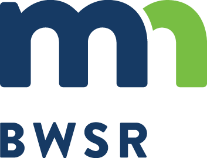 Minnesota Wetland Bank Program(Incomplete forms may be returned unprocessed)Send completed form and fee payment to:Wetland Bank AdministrationMinnesota Board of Water and Soil Resources520 Lafayette Road NorthSaint Paul, MN 551551. Credit User1. Credit UserThis space for BWSR use only.Name:Organization/Company (if any):This space for BWSR use only.This space for BWSR use only.Address:Phone:This space for BWSR use only.This space for BWSR use only.E-mail:This space for BWSR use only.This space for BWSR use only.If others should receive withdrawal verification email, please include their email below (e.g., Consultants, partners, etc.):If others should receive withdrawal verification email, please include their email below (e.g., Consultants, partners, etc.):If others should receive withdrawal verification email, please include their email below (e.g., Consultants, partners, etc.):2. Wetland Impact Information2. Wetland Impact Information2. Wetland Impact Information2. Wetland Impact Information2. Wetland Impact Information2. Wetland Impact InformationProject Name:Project Name:Project Name:Project Type:ACRES of Impact:ACRES of Impact:City (if applicable):County:County:Sec/Twp/Range: (Project Center)Major Watershed No./Bank Service Area (BSA):Major Watershed No./Bank Service Area (BSA):Sec.     T.       R.         /      /  WCA LGU Name: WCA LGU Name: WCA LGU Name: Majority Impact Wetland Type:Majority HGM Class:Majority HGM Class:Corps of Engineers Letter/Email Received?Corps of Engineers Letter/Email Received?If Yes, Corps File No.: (e.g. 2021-00101-ABC)If Yes, Corps File No.: (e.g. 2021-00101-ABC)If Yes, Corps File No.: (e.g. 2021-00101-ABC)If Yes, is Corps Replacement Required? Yes	   No Yes	   NoMVP-     MVP-     MVP-      Yes	 No	 UnknownComments: Comments: Comments: Comments: Comments: Comments: 3. Credits to be Withdrawn3. Credits to be Withdrawn3. Credits to be Withdrawn3. Credits to be Withdrawn3. Credits to be WithdrawnBank Account No./Name:Bank Account No./Name:Bank Account No./Name:Bank County:Bank County:Bank County:Bank County:Bank BSA:Bank BSA:Credit SubgroupWetland Type/Plant Community TypeWetland Type/Plant Community TypeWetland Type/Plant Community TypeWetland Type/Plant Community TypeWetland Type/Plant Community TypeFederally Approved?Cost per CreditCredit Amounts$     $     $     $     $     Per Credit Withdrawal Fee by BSAPer Credit Withdrawal Fee by BSAPer Credit Withdrawal Fee by BSAPer Credit Withdrawal Fee by BSAEnter Bank Account’s BSA Withdrawal Fee and hit Tab key:Enter Bank Account’s BSA Withdrawal Fee and hit Tab key:Enter Bank Account’s BSA Withdrawal Fee and hit Tab key:Total Credits:0.0000BSA 1	$520BSA 1	$520BSA 6	$1,083BSA 6	$1,083Enter Bank Account’s BSA Withdrawal Fee and hit Tab key:Enter Bank Account’s BSA Withdrawal Fee and hit Tab key:Enter Bank Account’s BSA Withdrawal Fee and hit Tab key:(Withdrawal Fee X total credits)(Withdrawal Fee X total credits)BSA 2	$371BSA 2	$371BSA 7	$1,992BSA 7	$1,992Withdrawal Fee:$0.00BSA 3	$725BSA 3	$725BSA 8	$2,577BSA 8	$2,577Easement Stewardship Fee:Easement Stewardship Fee:Easement Stewardship Fee:(Easement Stewardship fee x total credits)(Easement Stewardship fee x total credits)BSA 4	$1,412BSA 4	$1,412BSA 9	$2,628BSA 9	$2,628$302$302$302Stewardship Fee:$0.00BSA 5	$685BSA 5	$685BSA 10	$3,099BSA 10	$3,099Total Fees:$0.00Please make checks payable to the Minnesota Board of Water and Soil Resources. BWSR does not accept cash.Please make checks payable to the Minnesota Board of Water and Soil Resources. BWSR does not accept cash.Please make checks payable to the Minnesota Board of Water and Soil Resources. BWSR does not accept cash.Please make checks payable to the Minnesota Board of Water and Soil Resources. BWSR does not accept cash.Please make checks payable to the Minnesota Board of Water and Soil Resources. BWSR does not accept cash.Please make checks payable to the Minnesota Board of Water and Soil Resources. BWSR does not accept cash.Please make checks payable to the Minnesota Board of Water and Soil Resources. BWSR does not accept cash.Please make checks payable to the Minnesota Board of Water and Soil Resources. BWSR does not accept cash.Please make checks payable to the Minnesota Board of Water and Soil Resources. BWSR does not accept cash.Project Name:After completing all necessary fields, select “Request Signatures” option in the Home tab of your toolbar to convert your agreement to a PDF version and add your digital signature. See these instructions if you do not know how to create a digital signature.After completing all necessary fields, select “Request Signatures” option in the Home tab of your toolbar to convert your agreement to a PDF version and add your digital signature. See these instructions if you do not know how to create a digital signature.4. WCA Authorization (Must include representative’s name and email address)4. WCA Authorization (Must include representative’s name and email address)4. WCA Authorization (Must include representative’s name and email address)4. WCA Authorization (Must include representative’s name and email address)4. WCA Authorization (Must include representative’s name and email address)By signing below, the identified Wetland Conservation Act Local Government Unit (LGU) representative attests that the LGU has approved the use of the credits in Box 3 for wetland replacement/mitigation.By signing below, the identified Wetland Conservation Act Local Government Unit (LGU) representative attests that the LGU has approved the use of the credits in Box 3 for wetland replacement/mitigation.By signing below, the identified Wetland Conservation Act Local Government Unit (LGU) representative attests that the LGU has approved the use of the credits in Box 3 for wetland replacement/mitigation.By signing below, the identified Wetland Conservation Act Local Government Unit (LGU) representative attests that the LGU has approved the use of the credits in Box 3 for wetland replacement/mitigation.By signing below, the identified Wetland Conservation Act Local Government Unit (LGU) representative attests that the LGU has approved the use of the credits in Box 3 for wetland replacement/mitigation.WCA LGU:Representative’s Name:Representative’s Name:Representative’s Name:Email Address:Signature:Signature:Date:      Date:      5. Other Agency/Program Authorization (Must include representative’s name and email address)5. Other Agency/Program Authorization (Must include representative’s name and email address)5. Other Agency/Program Authorization (Must include representative’s name and email address)5. Other Agency/Program Authorization (Must include representative’s name and email address)5. Other Agency/Program Authorization (Must include representative’s name and email address)By signing below, the identified agency representative attests that the agency has approved the use of the credits in Box 3 for wetland replacement/mitigation.By signing below, the identified agency representative attests that the agency has approved the use of the credits in Box 3 for wetland replacement/mitigation.By signing below, the identified agency representative attests that the agency has approved the use of the credits in Box 3 for wetland replacement/mitigation.By signing below, the identified agency representative attests that the agency has approved the use of the credits in Box 3 for wetland replacement/mitigation.By signing below, the identified agency representative attests that the agency has approved the use of the credits in Box 3 for wetland replacement/mitigation.Agency:Representative’s Name:Representative’s Name:Representative’s Name:Email Address:Signature:Signature:Date:      Date:      6. Credit User Signature6. Credit User Signature6. Credit User SignatureBy signing below the credit user attests that they have secured use of the credits in Box 3 from the account holder for wetland replacement/mitigation.By signing below the credit user attests that they have secured use of the credits in Box 3 from the account holder for wetland replacement/mitigation.By signing below the credit user attests that they have secured use of the credits in Box 3 from the account holder for wetland replacement/mitigation.Signature:Date:      7. Account Holder Signature (Must include seller/manager name and email address)7. Account Holder Signature (Must include seller/manager name and email address)By signing below the account holder authorizes BWSR to withdraw the credits identified in Box 3 from their account to satisfy wetland replacement/mitigation requirements for the credit user indicated in Box 1. The account holder attests that the identified credits have not been sold or used by a different credit user.By signing below the account holder authorizes BWSR to withdraw the credits identified in Box 3 from their account to satisfy wetland replacement/mitigation requirements for the credit user indicated in Box 1. The account holder attests that the identified credits have not been sold or used by a different credit user.Seller/Manager:Email Address:Signature:Date:      